SOUTHERN REGIONAL PUBLIC SAFETY INSTITUTE 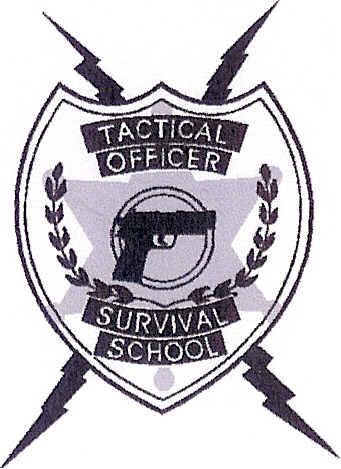 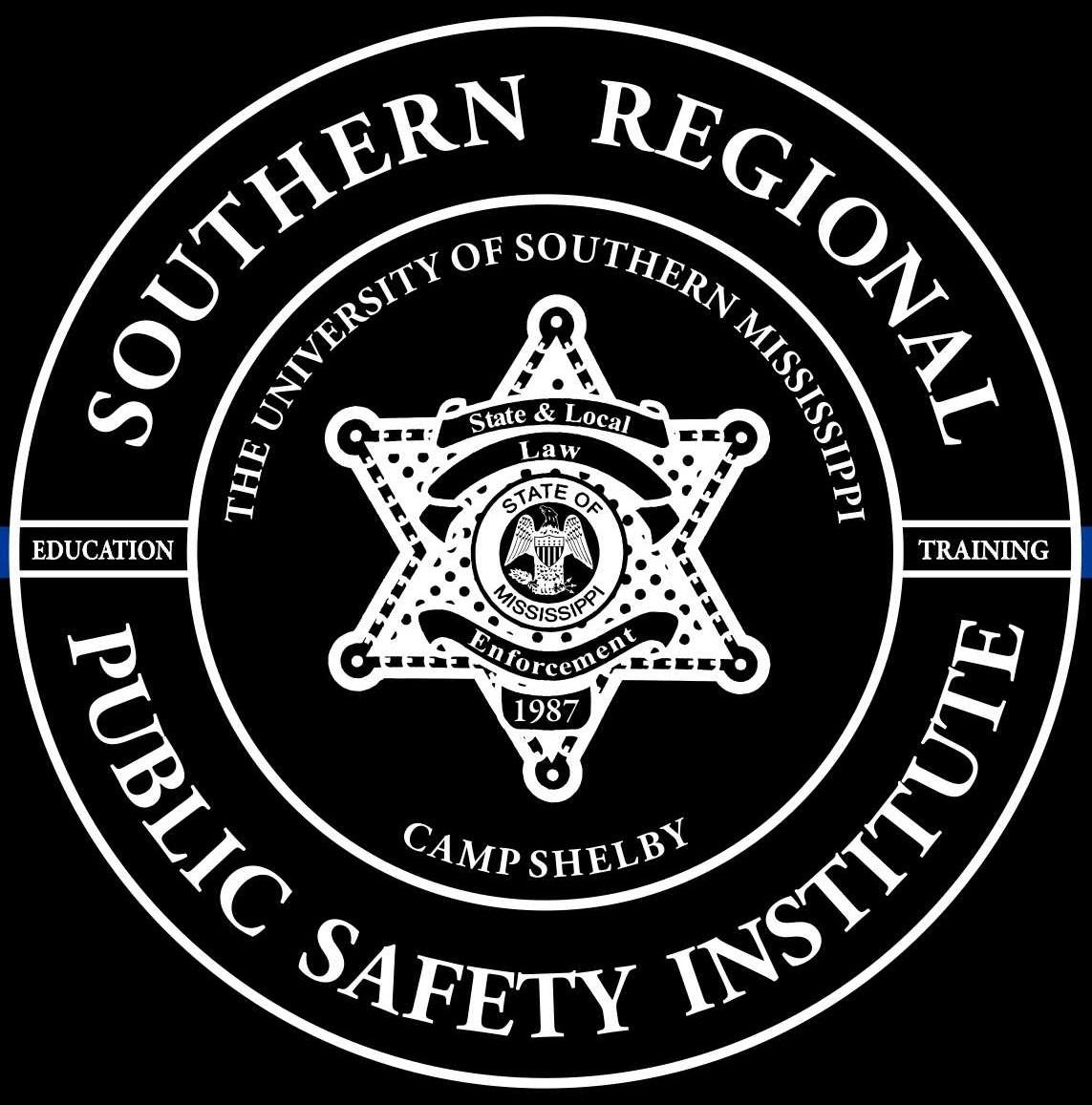 ANDTACTICAL OFFICER SURVIVAL SCHOOLPRESENTSFirearms Instructor/Shoulder Weapons (Shotgun & Patrol Rifle)Instructor:  Jason LongSTUDENT REGISTRATION FORMName ___________________________________      	Rank _______________________Agency ______________________________		Email  _________________________________Address _____________________________________________________________________________Telephone # _______________________________	Fax #  __________________________Circle which class you will be attending:April 22-23-24-25-26, 2024 	or 	October 21-22-23-24-25, 2024Commuter Rate: $875 Tuition & Range Fee Included     		Non-Commuter Rate:  $1250 per officer – Tuition, Range Fee, Lodging, & Meals IncludedCheck or PO enclosed __________Make Checks or PO to:		Southern Regional Public Safety Institute					118 College Drive, Box 5107					Hattiesburg, MS  39406Please email registration form to police.academy@usm.edu.  Registration form AND payment/PO must be received before start date of the class.This class is designed for the officer who wishes to learn how to teach his or her officers to WIN combat confrontations and not just instruct them how to qualify on the firing range.  The class is for shotgun and patrol rifle (can bring sub gun if issued).This instructor certification is recognized by MS BLEOST.Equipment needed						      Information requestsShotgun:  100 rounds of birdshot – 10 slugs – 10 buckshot	      Police.academy@usm.eduPatrol Rifle w/ sling:  500 rounds				      Phone: 601-266-6680          Handgun with 150 rounds ammunition			Range gear: Eye Protection and Ear ProtectionHandgun/holster & magazine pouch with extra magazines 	      Lodging InformationRain Gear							      Bed Linens providedBody armor							      Towels/wash cloths NOT provided